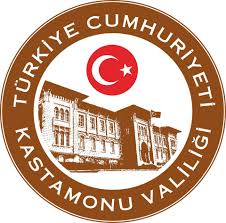 DUYURU(16/02/2021)Milli Mücadelemizin kadın kahramanlarından Şerife Bacı’nın Şehit oluşunun 100. yılı münasebetiyle 18-21 Şubat 2021 tarihlerinde İnebolu’dan Kastamonu’ya yapılacak olan “100 Şerife Bacı Yürüyor” etkinliği, bölgemizde yaşanan ağır kış koşulları nedeniyle ertelenmiş olup, bu anlamlı etkinliğe katılacak olan tüm saygıdeğer vatandaşlarımıza teşekkür ederiz.Etkinlik tarihi ayrıca bildirilecektir. Kamuoyuna saygıyla duyurulur.							   KASTAMONU VALİLİĞİ 